Piddle Valley CE First School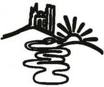 2021 - 2022Term and holiday dates                             (All dates are inclusive)AUTUMN TERM 2021Staff Training day                        Wednesday 1st September 2021Children start	                    	Thursday 2nd September 2021Autumn half term 		 	Wednesday 20th October 2021 – Friday 29th Oct                                                          (Includes staff training)Term ends                                      Friday 17th December 2021Christmas Holidays			Monday 20th December 2020 – Monday 3rd Jan ‘21SPRING TERM 2022Pupils and staff in school		Tuesday 4th January 2022Spring half term			Monday 21st February 2022 – Monday 28th Feb ‘22Staff Training Day (DASP)	Monday 28th February 2022Pupils and staff in school             Tuesday 1st March 2022Spring term ends                           Thursday 7th April 2022Staff Training Day (DASP TA)      Friday 8th April 2022                      Easter Holidays		             Monday 11th April 2022 – Friday 22nd April 2022SUMMER TERM 2022Pupils and staff in school	            Monday 25th April 2022Bank Holiday                                  Monday 2nd May 2022Summer half term			Monday 30th May 2022 – Friday 3rd June 2022Pupils and staff in school             Monday 6th June 2022Last day of term            		Friday 22nd July 2022Please visit our school website for new / updates for your diary.   www.piddlevalley.dorset.sch.uk